Inventaris – Maak methaan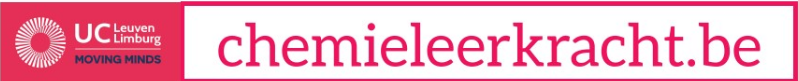 InstructiebadSpelbord (bestaande uit 3 bladen)4 pionnen DobbelsteenDoosje met 16 C-atomen (zwarte cirkels), 64 H-atomen (witte cirkels) en 53 kaartjes 